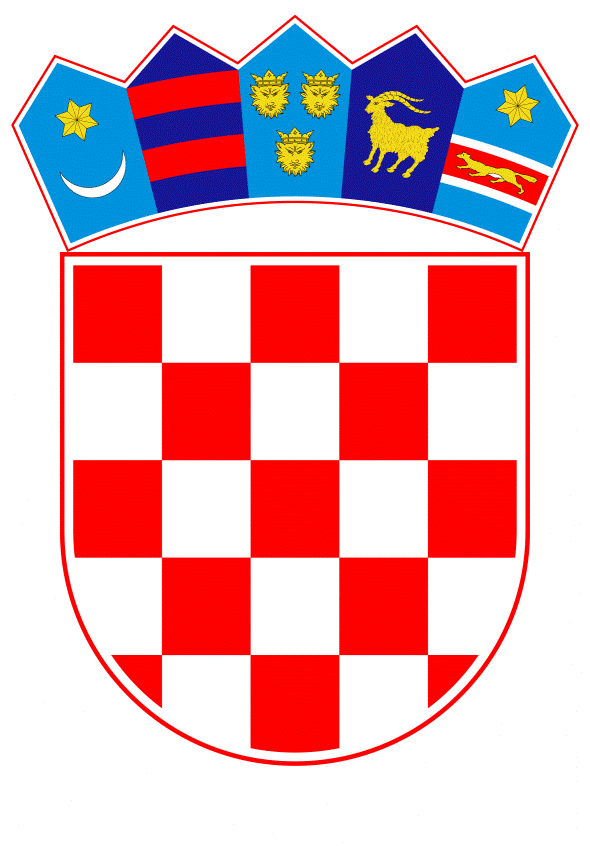 VLADA REPUBLIKE HRVATSKEZagreb, 18. srpnja 2019.______________________________________________________________________________________________________________________________________________________________________________________________________________________________PRIJEDLOGNa temelju članka 31. stavka 3. Zakona o Vladi Republike Hrvatske (Narodne novine, br. 150/11, 119/14, 93/16 i 116/18), a u vezi s člankom 25. stavkom 2. Zakona o nadzoru prometa robe vojne namjene i nevojnih ubojnih sredstava (Narodne novine, broj 80/13), Vlada Republike Hrvatske je na sjednici održanoj             2019. godine donijelaZAKLJUČAKPrihvaća se Godišnje izvješće o izvozu i uvozu robe vojne namjene i nevojnih ubojnih sredstava za komercijalne svrhe za 2018. godinu, u tekstu koji je Vladi Republike Hrvatske dostavilo Ministarstvo gospodarstva, poduzetništva i obrta aktom, klase: 331-01/19-01/25, urbroja:526-05-01-01-02/1-19-09, od 1. srpnja 2019. godine.Klasa: Urbroj:Zagreb,                                                                                                    PREDSJEDNIKmr.sc. Andrej PlenkovićPredlagatelj:Ministarstvo gospodarstva, poduzetništva i obrta Predmet:Godišnje izvješće o izvozu i uvozu robe vojne namjene i nevojnih ubojnih sredstava za komercijalne svrhe za 2018. godinu 